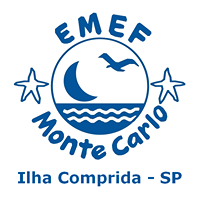 ESCOLA MUNICIPAL DE ENSINO FUNDAMENTAL MONTE CARLOPLANEJAMENTO ESCOLAR 2018INFORMÁTICA - 8º anoProfessor Rodrigo de Lima Marumo - 8º A, B, C, D, E, F, GINFORMÁTICA - 8º anoProfessor Rodrigo de Lima Marumo - 8º A, B, C, D, E, F, GBim.ConteúdosHabilidades1º1.Gerações de computadores (Resumo), 2.Sistema Operacional WindowsIntrodução ao S.O Windows 2.1Área de Trabalho 2.2 Temas 2.3 Área de trabalho 2.4 Proteção de tela 2.5 Aparência 2.6 Configurações 2.7 Barra de Tarefas (Configuração) 2.8. Bloquear barra de tarefas, ocultar, mudar de local. 2.9 Agrupar botões 2.10 Mouse, opções de ponteiro 2.11 Data e Hora ConfiguraçõesCompreender que os computadores passaram por um processo evolutivo tanto no que se refere a software como hardware.Estabelecer uma relação entre os computadores atuais e os seus antecessores.Reconhecer que os computadores atuais são uma evolução da tecnologia e que esta se encontra em constante evolução.Compreender o processo de configuração de vários itens de um sistema operacional.Conseguir configurar alguns itens do sistema operacional.Reconhecer que ele pode deixar o sistema no formato ideal ao seu modo de trabalho.Compreender o funcionamento básico do S.O Windows no que tange à sua configuração da área de trabalho, proteção de tela, barra de tarefas, mouse e alterações de data e hora do sistema.2º3. Funcionamento do Computador3.1    	Computador (Esquema do processamento das informações)3.2    	Tipos de Microcomputadores3.3     	Por dentro do Gabinete. Componentes3.4    	Processador3.5    	Placa Mãe3.6    	Memória3.7    	Fonte de Alimentação3.8    	Cabos3.9    	Dispositivos de Armazenamento3.10 Disco Rígido3.11    	Cartão de memória3.12 Pen Drive3.13 Portas de Entrada e saída	Tudo atualizadoCompreender o funcionamento de um computador, sua estrutura física e lógica bem como o que é um Sistema Operacional e suas ferramentas.Reconhecer o equipamento (placas, etc) e sua função e importância no sistemaReconhecer o que é um arquivo, como criá-lo, seu formato e o tamanho que ele ocupa.Reconhecer que os arquivos ocupam espaço em disco, quais são as unidades de medidas utilizadas na área de informática.3º4.Tecnologia4.1 Oque é Cloud Computing4.2. Como funciona e suas Características4.3 Suas Vantagens e desvantagens4.4 Quais Empresas oferecem esse Serviço.4.5 O que é Hacker e Cracker4.6. Como trabalham4.7 Evolução Processadores Intel4.8 Suas Diferenças4.9 Qual Importância dos Núcleos e Como os Novos processadores trabalham com a Placa MãeEntender sobre as novas tecnologias  suas vantagens e desvantagens.Compreender como funciona o processo de administração dos clientes que fazem a solicitação desse tipo de serviço. Quais Empresas trabalhão prestando este serviço  4º5.    	Excel5.1.    	Apresentação do Programa5.2.    	Barra de Abas5.3.    	Barra de Fórmulas5.4.    	Linhas5.5.    	Colunas5.6.    	Células5.7.    	Inserindo textos e números5.8.    	Formatando texto e números5.9    	Formatando Células    	5.10.Fórmulas – Soma5.11.Fórmulas – referências às células5.12.Formatação condicionalCompreender o funcionamento do programa sua usabilidade, e como formatar uma planilha e criar fórmulas básicas.Reconhecer que o aplicativo Excel trabalha com fórmulas matemáticas e que ele poderá criar planilhas dos mais variados tipos de acordo com a sua necessidade.Compreender como se monta um boletim escolar, calculo de gastos seu funcionamento e resultados.EstratégiasRecursosAvaliaçãoUtilizar durante o período das aulas, atividades individuais, em duplas ou mesmo em grupo, possibilitando a socialização, o respeito, à divergência de opiniões, a organização do grupo. Estas atividades deverão ser realizadas em sala de aula, laboratório de informática ou mesmo trabalhos de pesquisa para casa. Ambas as atividades deverão receber orientação na sua concepção (como fazer), indicação das fontes de pesquisa, relacionar os conteúdos encontrados.Uso de material escrito agregado ao computador durante a explicação passo a passo, para se atingir determinado objetivo, bem como, pesquisa na internet para enriquecimento do conhecimento.Uso de vídeo aulas quando necessário para que o aluno tenha uma maior compreensão do assunto. O aluno será avaliado durante todo o processo de ensino aprendizagem procurando enfatizar a sua evolução dentro deste processo. Serão aplicadas avaliações práticas e teóricas durante o processo.O Aluno também será avaliado durante os exercícios práticos no laboratório, assim é possível verificar suas dificuldades e corrigi-las no momento oportuno.Assiduidade e participação dos alunos também servirão como forma de avaliação dos alunos.No decorrer de todo o processo, os alunos serão submetidos à trabalhos de pesquisa, utilizando como fonte de recursos, a Internet, apostilas de informática entre outros recursos.